靜宜大學體育室活動辦理成果紀錄表填表日期：2023       年05      月 22     日壹、活動基本資料壹、活動基本資料壹、活動基本資料壹、活動基本資料承辦單位體育室承辦老師王雅婷活動時間2023年　5　月　17　日 2023年　5　月　17　日 2023年　5　月　17　日 比賽地點雅環保齡球館雅環保齡球館雅環保齡球館活動名稱111年度全校系際盃保齡球賽111年度全校系際盃保齡球賽111年度全校系際盃保齡球賽貳、活動內容(可自行增列項目)一、參加人員計男生  　9   (隊)  　33  人，女生   4　  (隊)    11　 人，總計  　44    名。二、比賽/活動場次：   1   場。三、工作人員(學生)：  12          人。四、總計參與觀眾數約   10        人次。五、活動內容（特色）描述：一、宗 旨：為了提倡本校保齡球運動發展，使保齡球運動在學校之間有更多的人口，故舉辦本次比賽來增加同學間的交流與互動。（一）個人賽以2局總分取出男、女子組各前三名給予獎勵。（二）團體賽以每系個人賽總分取出5名男生或女生組成一隊。（三）為各系爭光，團體賽以一人一格來完成一局並取出前三名給予獎勵。貳、活動內容(可自行增列項目)一、參加人員計男生  　9   (隊)  　33  人，女生   4　  (隊)    11　 人，總計  　44    名。二、比賽/活動場次：   1   場。三、工作人員(學生)：  12          人。四、總計參與觀眾數約   10        人次。五、活動內容（特色）描述：一、宗 旨：為了提倡本校保齡球運動發展，使保齡球運動在學校之間有更多的人口，故舉辦本次比賽來增加同學間的交流與互動。（一）個人賽以2局總分取出男、女子組各前三名給予獎勵。（二）團體賽以每系個人賽總分取出5名男生或女生組成一隊。（三）為各系爭光，團體賽以一人一格來完成一局並取出前三名給予獎勵。貳、活動內容(可自行增列項目)一、參加人員計男生  　9   (隊)  　33  人，女生   4　  (隊)    11　 人，總計  　44    名。二、比賽/活動場次：   1   場。三、工作人員(學生)：  12          人。四、總計參與觀眾數約   10        人次。五、活動內容（特色）描述：一、宗 旨：為了提倡本校保齡球運動發展，使保齡球運動在學校之間有更多的人口，故舉辦本次比賽來增加同學間的交流與互動。（一）個人賽以2局總分取出男、女子組各前三名給予獎勵。（二）團體賽以每系個人賽總分取出5名男生或女生組成一隊。（三）為各系爭光，團體賽以一人一格來完成一局並取出前三名給予獎勵。貳、活動內容(可自行增列項目)一、參加人員計男生  　9   (隊)  　33  人，女生   4　  (隊)    11　 人，總計  　44    名。二、比賽/活動場次：   1   場。三、工作人員(學生)：  12          人。四、總計參與觀眾數約   10        人次。五、活動內容（特色）描述：一、宗 旨：為了提倡本校保齡球運動發展，使保齡球運動在學校之間有更多的人口，故舉辦本次比賽來增加同學間的交流與互動。（一）個人賽以2局總分取出男、女子組各前三名給予獎勵。（二）團體賽以每系個人賽總分取出5名男生或女生組成一隊。（三）為各系爭光，團體賽以一人一格來完成一局並取出前三名給予獎勵。參、賽會成績 / 證照通過人數男子個人第一財金2A姜蘊宸第二觀光碩二張子軒第三國企三B謝誌軒女子個人第一財金盛嘉雯第二觀光四許沛玲第三生態三游羽暄團體財金第一。第二資工。第三生態參、賽會成績 / 證照通過人數男子個人第一財金2A姜蘊宸第二觀光碩二張子軒第三國企三B謝誌軒女子個人第一財金盛嘉雯第二觀光四許沛玲第三生態三游羽暄團體財金第一。第二資工。第三生態參、賽會成績 / 證照通過人數男子個人第一財金2A姜蘊宸第二觀光碩二張子軒第三國企三B謝誌軒女子個人第一財金盛嘉雯第二觀光四許沛玲第三生態三游羽暄團體財金第一。第二資工。第三生態參、賽會成績 / 證照通過人數男子個人第一財金2A姜蘊宸第二觀光碩二張子軒第三國企三B謝誌軒女子個人第一財金盛嘉雯第二觀光四許沛玲第三生態三游羽暄團體財金第一。第二資工。第三生態肆、活動照片(2-4張，請另外繳交原始檔)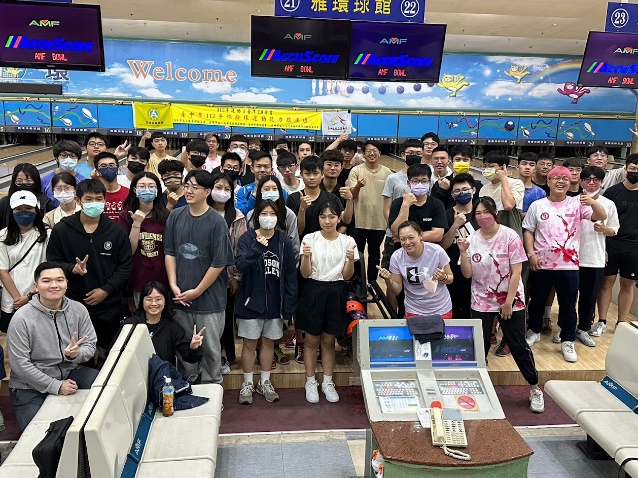 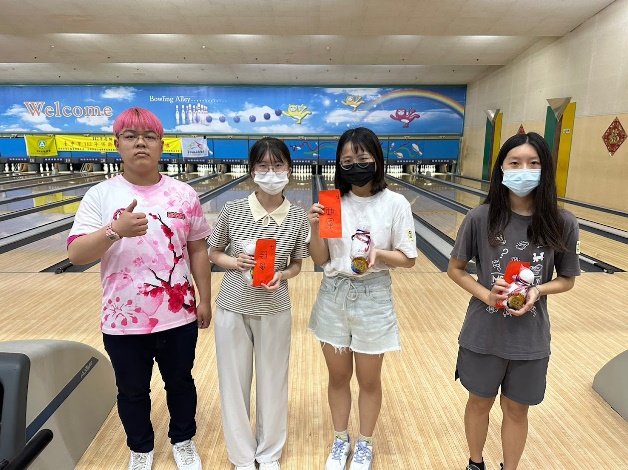 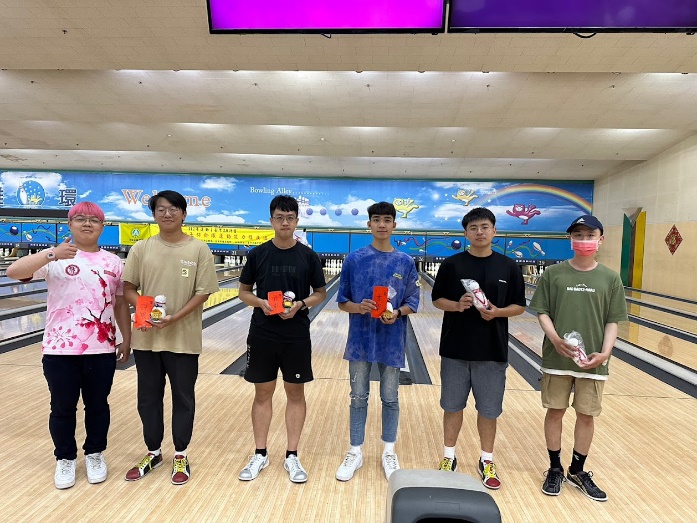 肆、活動照片(2-4張，請另外繳交原始檔)肆、活動照片(2-4張，請另外繳交原始檔)肆、活動照片(2-4張，請另外繳交原始檔)申明：本人同意將此報告內容收錄於靜宜大學有關刊物或網頁。填表人姓名：王雅婷申明：本人同意將此報告內容收錄於靜宜大學有關刊物或網頁。填表人姓名：王雅婷申明：本人同意將此報告內容收錄於靜宜大學有關刊物或網頁。填表人姓名：王雅婷申明：本人同意將此報告內容收錄於靜宜大學有關刊物或網頁。填表人姓名：王雅婷